Lakeside Charter Academy, in partnership with parents, will cultivate engaged learners through scholarship, leadership, and citizenship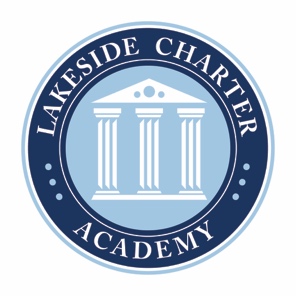 Agenda: Lakeside Charter AcademyRegular MeetingBoard of Directors MeetingLocation: Main CampusFebruary 27, 2020 | 7:00PMCall to Order – 7:05pm and reading of the mission statement.Present – BoardTaft MorleyJason GuffeyAngela HansonMelissa WisePresent – SchoolDr MontagueSusanne GeorgePresent – VisitorsJay SharpeReading of Conflict of Interest Statement – No conflicts statedApproval of January 23, 2020 MinutesJason motions, Angela 2nds, unanimous – motion carriesAudit Presentation and Discussion Jay Sharpe, Audit 2019 Presentation on Lakeside Charter Academy Field work was completed and audit was completed and submitted on time by October 31, 2019Audit was approved with no changesResults:Completed on time and on trackUnmodified opinion – best possible opinion school can receive and is “clean”Emphasis of a matter – going concernTwo Findings – easily correctable, nothing major, very minorBackground checks need to mirror the local districtInsurance was lapsedCurrently 80% of school funding is going toward teachers and instructional support, much higher than the average charter school, which is around 65%.Reports – Principal report, handbooks and policy changes, enrollment/marketing, activities/Friday Forums, parent surveys, PAT, etc.Dr. Montague, Principal ReportCurrent Student Applications for 2020 School Year 195 (last month was 155)Current Returning students – 129 out of 138			Lottery ran on February 21				53 students accepted seats, 23 have submitted forms K-8Activities:  2020 – 2021 Calendar to be ApprovedCheckers Game 2/16 at 1pm – Students sang “Our Country Tis of Thee”Shrek/Hip Hop Performances on 3/5 & 3/6Dr. Seuss Spirit Week 3/2 – 3/6Family Night SpareTime 3/13 6pm – 8pm (New and Returning Families)Other Items:  Enrollment for 2020 – 2021 school year opens on 11/1Submitted a “Safety Grant” for cameras in and around the building ($6,100)Parent Action Team (PAT) – have had 2 meetings, and going strongAcademicsWe did our second round of NC Check in.  We look good, our lowest portion is in math currently.  We are using our remediation and enrichment time to focus more on the math piece.Finance – Business managerReview StatementsInsurance – working on getting quotes and ensuring the insurance is adequate.  Will look into minimum premiumLetter of Credit – Working to find a bank that would work with us on thisGrant – submitted a grant for educationally disadvantaged children.  Submitted 2-27-20.  Total amount is over $1mmFundraising Staffing approval and updates – none at this timeCalendar - Angela motions, Melissa 2nds, unanimous – motion carriesAdjourn – Melissa motions, Jason 2nds, unanimous – motion carries at 7:53pm* Requires Board Action